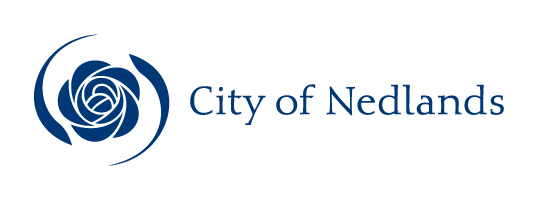 MinutesCouncil Committee Meeting10 March 2020ATTENTIONThis is a Committee which has only made recommendations to Council. No action should be taken on any recommendation contained in these Minutes. The Council resolution pertaining to an item will be made at the next Ordinary Meeting of Council following this meeting.Table of ContentsCity of NedlandsMinutes of a meeting of the Council Committee held in the Council Chambers, Nedlands on Tuesday 10 March 2020 at 7 pm.Declaration of OpeningThe Presiding Member declared the meeting open at 7 pm and drew attention to the disclaimer below.(NOTE: Council at its meeting on 24 August 2004 resolved that should the meeting time reach 11.00 p.m. the meeting is to consider an adjournment motion to reconvene the next day).Present and Apologies and Leave of Absence (Previously Approved)Councillors	Her Worship the Mayor, C M de Lacy	(Presiding Member)Councillor F J O Bennett	Dalkeith WardCouncillor W R B Hassell	Dalkeith Ward	Councillor A W Mangano	Dalkeith WardCouncillor B G Hodsdon	Hollywood WardCouncillor J D Wetherall (until 8.28 pm)	Hollywood WardCouncillor R A Coghlan	Melvista WardCouncillor G A R Hay	Melvista Ward Councillor N B J Horley	Coastal Districts WardCouncillor L J McManus	Coastal Districts Ward Councillor K A Smyth	Coastal Districts Ward Staff	Mr M A Goodlet	Chief Executive OfficerMrs L M Driscoll	Director Corporate & StrategyMr P L Mickleson	Director Planning & DevelopmentMr J Duff	Director Technical ServicesMrs N M Ceric	Executive Assistant to CEO & MayorPublic	There were 3 members of the public present.Press	The Post Newspaper representative.Leave of Absence		Nil.(Previously Approved)Apologies		Councillor R Senathirajah	Melvista WardDisclaimerMembers of the public who attend Council meetings should not act immediately on anything they hear at the meetings, without first seeking clarification of Council’s position. For example, by reference to the confirmed Minutes of Council meeting. Members of the public are also advised to wait for written advice from the Council prior to taking action on any matter that they may have before Council.Any plans or documents in agendas and minutes may be subject to copyright. The express permission of the copyright owner must be obtained before copying any copyright material.Public Question TimeA member of the public wishing to ask a question should register that interest by notification in writing to the CEO in advance, setting out the text or substance of the question.The order in which the CEO receives registrations of interest shall determine the order of questions unless the Mayor determines otherwise. Questions must relate to a matter affecting the City of Nedlands.Nil.Addresses By Members of the Public (only for items listed on the agenda)Addresses by members of the public who have completed Public Address Session Forms will be invited to be made as each item relating to their address is discussed by the Committee.Nil.Disclosures of Financial InterestThe Presiding Member reminded Councillors and Staff of the requirements of Section 5.65 of the Local Government Act to disclose any interest during the meeting when the matter is discussed.Mr Mark Goodlet, Chief Executive Officer – Financial InterestMr Mark Goodlet, Chief Executive Officer disclosed a financial interest in Item TS04.20– Mooro Park Parking Restrictions, his interest being that he has a financial commitment to John XXIII College as his two children attend the school.  Mr Goodlet advised he would leave the room for this item.Councillor Smyth – TS04.20- Parking - ProximityCouncillor Smyth disclosed a proximity interest in Item TS04.20 - Mooro Park Parking Restrictions, her interest being that she lives on Norfolk Rise. Councillor Smyth declared that she would leave the room during discussion on this item.Disclosures of Interests Affecting ImpartialityThe Presiding Member reminded Councillors and Staff of the requirements of Council’s Code of Conduct in accordance with Section 5.103 of the Local Government Act.Councillor Hassell – CM01.20 - Community Sport and Recreation Facilities Fund Application – Dalkeith Tennis Club and UWA SportCouncillor Hassell disclosed an impartiality interest in Item CM01.20 - Community Sport and Recreation Facilities Fund Application – Dalkeith Tennis Club and UWA Sport.  Councillor Hassell disclosed that he has been a member of the Tennis club since 1961, and as a consequence, there may be a perception that his impartiality on the matter may be affected. Councillor Hassell declared that he would consider this matter on its merits and vote accordingly.Declarations by Members That They Have Not Given Due Consideration to PapersNil.Confirmation of MinutesCommittee Meeting 11 February 2020Moved – Councillor HaySeconded – Councillor HodsdonThe Minutes of the Council Committee held 11 February 2020 be confirmed.CARRIED UNANIMOUSLY 11-Matters for Which the Meeting May Be ClosedIn accordance with Standing Orders and for the convenience of the public, the Committee is to identify any matter which is to be discussed behind closed doors at this meeting and that matter is to be deferred for consideration as the last item of this meeting.Nil.Divisional ReportsNote: Regulation 11(da) of the Local Government (Administration) Regulations 1996 requires written reasons for each decision made at the meeting that is significantly different from the relevant written recommendation of a committee or an employee as defined in section 5.70, but not a decision to only note the matter or to return the recommendation for further consideration.Planning & Development Report No’s PD05.20 to PD08.20Planning & Development Report No’s PD05.20 to PD08.20 to be dealt with at this point (copy attached yellow cover sheet).Regulation 11(da) – Not Applicable – Minor amendment.Moved – Councillor HodsdonSeconded – Councillor HayThat the Recommendation to Committee be adopted.(Printed below for ease of reference)AmendmentMoved - Councillor SmythSeconded - Councillor BennettThat in clause 5.5.4 C4 i. remove the words “or single bedroom dwelling”The AMENDMENT was PUT and was CARRIED 9/2(Against: Mayor de Lacy Crs. Horley)The Substantive Motion was PUT and wasCARRIED 7/4(Against: Crs. Hassell Mangano Wetherall & Hay)Committee RecommendationCouncil:Pursuant to Section 75 of the Planning and Development Act 2005, initiate an Amendment to Local Planning Scheme No. 3 by:amending the Scheme Text to insert new sub-clause (4) under clause 26 Modification of R-Codes: (4)	In relation to land coded R40, R60, R80 or R160: (a)	For development of single and grouped dwellings in accordance with SPP 7.3 R Codes Volume 1, clause 5.3.5 (Vehicular access) is modified by including an additional deemed-to-comply requirement C5.8: C5.8 	Development is designed incorporating consolidated vehicular access and where a vehicle access laneway or right-of-way is designated in a local planning policy, local development plan or activity centre plan, vehicle access will be limited to that laneway or right-of-way.(b)	For development of multiple dwellings in accordance with SPP 7.3 R Codes Volume 2, 3.8 Vehicle Access is modified by including an additional Acceptable Outcome A 3.8.8: A 3.8.8 Vehicular access is limited to one opening per 20m street frontage that is visible from the street, except for where a vehicle access laneway or right-of-way is designated in a local planning policy, local development plan or activity centre plan, vehicle access will be limited to that laneway or right-of-way.(c)	For development of single and grouped dwellings in accordance with SPP 7.3 R Codes Volume 1, clause 5.3.2 (Landscaping) is modified by including an additional deemed-to-comply requirement C2.1: C2.1	i)	includes deep soil areas and trees in accordance with Tables (8) and (9) below:(d)	For development of single and grouped dwellings in accordance with SPP 7.3 R Codes Volume 1, 5.5 (Special purpose dwellings) is modified by adding new clause 5.5.4:5.5.4	Minimum Dwelling MixC4	Minimum dwelling mix for developments of 5 or more dwellings shall comply with the following:at least one dwelling within the development shall be an aged and dependent person dwelling or where a proposed lot is 450m2 or greater, an ancillary dwelling, with a maximum plot ratio area of 70m2. In accordance with Planning and Development (Local Planning Schemes) Regulations 2015 Section 34 and 35(2), the City considers that the amendment is a Standard Amendment for the following reasons:the proposed amendment relates to the Residential zone and is consistent with the objectives identified in the scheme for that zone; the proposed amendment is consistent with a local planning strategy which has been endorsed by the WAPC; andthe proposed amendment does not result in any significant environmental, social, economic or governance impacts on land in the scheme area. Pursuant to Section 81 of the Planning and Development Act 2005, refers Scheme Amendment No. 3 to the Environmental Protection Authority.Subject to Section 84 of the Planning and Development Act 2005 advertises Scheme Amendment No. 3 in accordance with Regulation 47 of the Planning and Development (Local Planning Schemes) Regulations 2015 and Council Policy – Community Engagement. Recommendation to CommitteeCouncil:Pursuant to Section 75 of the Planning and Development Act 2005, initiate an Amendment to Local Planning Scheme No. 3 by:amending the Scheme Text to insert new sub-clause (4) under clause 26 Modification of R-Codes: (4)	In relation to land coded R40, R60, R80 or R160: (a)	For development of single and grouped dwellings in accordance with SPP 7.3 R Codes Volume 1, clause 5.3.5 (Vehicular access) is modified by including an additional deemed-to-comply requirement C5.8: C5.8 	Development is designed incorporating consolidated vehicular access and where a vehicle access laneway or right-of-way is designated in a local planning policy, local development plan or activity centre plan, vehicle access will be limited to that laneway or right-of-way.(b)	For development of multiple dwellings in accordance with SPP 7.3 R Codes Volume 2, 3.8 Vehicle Access is modified by including an additional Acceptable Outcome A 3.8.8: A 3.8.8 Vehicular access is limited to one opening per 20m street frontage that is visible from the street, except for where a vehicle access laneway or right-of-way is designated in a local planning policy, local development plan or activity centre plan, vehicle access will be limited to that laneway or right-of-way.(c)	For development of single and grouped dwellings in accordance with SPP 7.3 R Codes Volume 1, clause 5.3.2 (Landscaping) is modified by including an additional deemed-to-comply requirement C2.1: C2.1	i)	includes deep soil areas and trees in accordance with Tables (8) and (9) below:(d)	For development of single and grouped dwellings in accordance with SPP 7.3 R Codes Volume 1, 5.5 (Special purpose dwellings) is modified by adding new clause 5.5.4:5.5.4	Minimum Dwelling MixC4	Minimum dwelling mix for developments of 5 or more dwellings shall comply with the following:at least one dwelling within the development shall be an aged and dependent person dwelling or single bedroom dwelling or where a proposed lot is 450m2 or greater, an ancillary dwelling, with a maximum plot ratio area of 70m2. In accordance with Planning and Development (Local Planning Schemes) Regulations 2015 Section 34 and 35(2), the City considers that the amendment is a Standard Amendment for the following reasons:the proposed amendment relates to the Residential zone and is consistent with the objectives identified in the scheme for that zone; the proposed amendment is consistent with a local planning strategy which has been endorsed by the WAPC; andthe proposed amendment does not result in any significant environmental, social, economic or governance impacts on land in the scheme area. Pursuant to Section 81 of the Planning and Development Act 2005, refers Scheme Amendment No. 3 to the Environmental Protection Authority.Subject to Section 84 of the Planning and Development Act 2005 advertises Scheme Amendment No. 3 in accordance with Regulation 47 of the Planning and Development (Local Planning Schemes) Regulations 2015 and Council Policy – Community Engagement. Regulation 11(da) – Not Applicable – Recommendation AdoptedMoved – Councillor HodsdonSeconded – Councillor McManusThat the Recommendation to Committee be adopted.(Printed below for ease of reference)CARRIED 8/1(Against: Cr. Coghlan)(Abstained: Crs. Bennett & Hassell)Committee Recommendation / Recommendation to Committee Proceeds to adopt the Waste Management and Guidelines Local Planning Policy, with modifications as set out in Attachment 3, in accordance with the Planning and Development (Local Planning Schemes) Regulations 2015 Schedule 2, Part 2, Clause 4(3)(b)(ii); and2.	Refers the Waste Management and Guidelines Local Planning Policy to the Western Australian Planning Commission for final approval in accordance with State Planning Policy SPP7.3, Residential Design Codes Volume 2 – Apartments 2019 Clause 1.2.3.Regulation 11(da) – Not Applicable – Recommendation AdoptedMoved – Mayor de LacySeconded – Councillor HodsdonThat the Recommendation to Committee be adopted.(Printed below for ease of reference)Councillor Bennett left the room at 7.53 pm and returned at 7.55 pm.Councillor Hay left the room at 8.00 pm and returned at 8.02 pm.CARRIED 8/2(Against: Crs. Horley & Hassell)(Abstained: Cr. Smyth)Committee Recommendation / Recommendation to CommitteeCouncil prepares, and advertises for a period of 21 days, in accordance with the Planning and Development (Local Planning Schemes) Regulations 2015 Schedule 2, Part 2, Clause 4, the Occupancy Restrictions Local Planning Policy.  Regulation 11(da) – Not Applicable – Procedural MotionProcedural MotionMoved – Councillor HassellSeconded – Councillor ManganoThat Council proceed to the next item of business.CARRIED 8/3(Against: Crs. Horley McManus & Wetherall)Please note – No recommendation made by Committee.Recommendation to CommitteeCouncilResolves that advertising of Amendment 1 to the Parking Local Planning Policy is not required in accordance with the Planning and Development (Local Planning Schemes) Regulations 2015 Schedule 2, Part 2, Clause 5 (2); andProceeds to adopt Amendment 1 to the Parking Local Planning Policy, as set out in Attachment 1, in accordance with the Planning and Development (Local Planning Schemes) Regulations 2015 Schedule 2, Part 2, Clause 4 (3)(b)(i). Technical Services Report No’s TS03.20 to TS05.20Technical Services Report No’s TS03.20 to TS05.20 to be dealt with at this point (copy attached blue cover sheet).Regulation 11(da) - Council agreed costs and benefits would assist them in making a more informed decision.Moved – Councillor McManusSeconded – Councillor HorleyCommittee RecommendationThat this item be deferred to the April round of meetings for consideration of costs and benefits of FOGO.Councillor Wetherall retired from the meeting at 8.28 pm.CARRIED UNANIMOUSLY 10/-Recommendation to CommitteeCouncil:approves FOGO costs to be considered as part of the City’s Waste Management Services Tender; andendorses further community engagement on FOGO prior to proposing implementation.Mr Goodlet, Chief Executive Officer – Financial InterestMr Mark Goodlet, Chief Executive Officer disclosed a financial interest, his interest being that he has a financial commitment to John XXIII College as his two children attend the school.  Mr Goodlet advised he would leave the room for this item.Councillor Smyth – Proximity InterestCouncillor Smyth disclosed a proximity interest her interest being that she lives on Norfolk Rise, Mt Claremont. Councillor Smyth declared that she would leave the room during discussion on this item.Councillor Smyth left the room at 8.34 pm.Mr Goodlet left the room at 8.35 pm.Regulation 11(da) – Not Applicable – Minor change.Moved – Councillor HorleySeconded – Councillor HodsdonThat the Recommendation to Committee be adopted subject to removing the words “in the southbound” and add the words “on verge or” before the word “carriageway”.CARRIED UNANIMOUSLY 9/-Councillor Smyth & Mr Goodlet returned to the room at 8.41 pm.Committee RecommendationCouncil approves ‘No Parking on the verge or carriageway on Norfolk Rise between the hours of 7am – 5pm, Monday – Friday.Recommendation to CommitteeCouncil approves ‘No Parking in the southbound carriageway on Norfolk Rise between the hours of 7am – 5pm, Monday – Friday.Regulation 11(da) – Not Applicable – Recommendation AdoptedMoved – Councillor HassellSeconded – Councillor McManusThat the Recommendation to Committee be adopted.(Printed below for ease of reference)Councillor Hodsdon left the room at 8.43 pm and returned at 8.45 pm.CARRIED 8/1(Against: Cr. Smyth)(Abstained: Cr. Mangano)Committee Recommendation / Recommendation to CommitteeCouncil:1.	agrees to award tender RFT 2019-20.07 to Arup for the City of Nedlands Traffic Model for the lump sum submitted and schedule of rates submitted for traffic data collection, subject to any minor negotiations; and 	2.	authorises the Chief Executive Officer to sign an acceptance of offer for this tender.Community Development No’s CM01.20 to CM02.20Report No’s CM01.20 to CM02.20 to be dealt with at this point (copy attached orange cover sheet).Councillor Hassell – Impartiality InterestCouncillor Hassell disclosed that he has been a member of the Tennis club since 1961, and as a consequence, there may be a perception that his impartiality on the matter may be affected. Councillor Hassell declared that he would consider this matter on its merits and vote accordingly.Regulation 11(da) – Not Applicable – Recommendation AdoptedMoved – Councillor HassellSeconded – Councillor HodsdonThat the Recommendation to Committee be adopted.(Printed below for ease of reference)CARRIED 9/- (Abstained: Cr. Mangano)Committee Recommendation / Recommendation to CommitteeCouncil: advises Department of Local Government, Sport and Cultural Industries (DLGSCI) that it has ranked and rated the application to the Community Sport and Recreation Facilities Fund Small Grant Round as follows: Dalkeith Tennis Club – Reconstruction of Four Hard Courts: Well planned and needed by the municipality (A Rating); UWA Sport – UWA Athletics Club Storage Shed: Well planned and needed by the municipality (A Rating);endorses the above applications to Department of Local Government, Sport & Cultural Industries on the condition that all necessary statutory approvals are obtained by the applicants; and approves an amount of $48,799 (ex GST) for Dalkeith Tennis Club for consideration in the 2020/21 draft budget, conditional on the project receiving DLGSCI funding.Regulation 11(da) – Not Applicable – Recommendation AdoptedMoved – Councillor HodsdonSeconded – Councillor HassellThat the Recommendation to Committee be adopted.(Printed below for ease of reference)CARRIED UNANIMOUSLY 10/-Committee Recommendation / Recommendation to CommitteeCouncil appoints Luke Hollyock and Alexandrea Thompson as community representatives on the Arts Committee.Corporate & Strategy Report No’s CPS03.20 to CPS05.20Report No’s CPS03.20 to CPS05.20 to be dealt with at this point (copy attached green cover sheet).Regulation 11(da) – Not Applicable – Recommendation AdoptedMoved – Councillor McManusSeconded – Councillor HassellThat the Recommendation to Committee be adopted.(Printed below for ease of reference)CARRIED UNANIMOUSLY 10/-Committee Recommendation / Recommendation to CommitteeCouncil receives the List of Accounts Paid for the month of January 2020 (refer to attachments).Regulation 11(da) – Not Applicable – Recommendation AdoptedMoved – Councillor McManusSeconded – Councillor SmythThat the Recommendation to Committee be adopted.(Printed below for ease of reference)CARRIED UNANIMOUSLY 10/-Committee Recommendation / Recommendation to CommitteeCouncil adopts the 2019 Compliance Audit Return as per recommendation by the Audit and Risk Committee.Regulation 11(da) – Not Applicable – Recommendation AdoptedMoved – Councillor HassellSeconded – Councillor McManusThat the Recommendation to Committee be adopted.(Printed below for ease of reference)Councillor Hassell left the room at 9.00 pm and returned at 9.02 pm.CARRIED 7/3(Against: Crs. Bennett Mangano & Coghlan)Committee Recommendation / Recommendation to CommitteeCouncil:receives and adopts, in accordance with Regulation 33A of the Local Government (Financial Management) Regulations 1996, the mid-year budget review and the revised Rate Setting Statement for the year ending 30 June 2020;notes the carried forward surplus as at 30 June 2019 was $2,493,592 and as at 1 July 2019 after the adjustment to the retained surplus of $1,150,000 on adoption of AASB 1058, the brought forward surplus is $1,343,592;notes the requested changes to the current 2019/20 Annual Budget listed in Attachments 2 and 3, and summarised in this report;Approves the increase in transfers to reserves of $275,641 and transfers from reserves of $601,000. The revised nett transfer from reserves is $413,655 compared to $88,296 as per the adopted budget; andApproves the Revised Budget incorporating all the changes listed in Attachments 1, 2 and 3 of this report, providing an estimated net deficit of $12,375 (Attachment 1).ABSOLUTE MAJORITY REQUIREDReports by the Chief Executive OfficerNil.Urgent Business Approved By the Presiding Member or By DecisionNil.Confidential ItemsNil.Declaration of ClosureThere being no further business, the Presiding Member declared the meeting closed at 9.09 pm.PD05.20Local Planning Scheme 3 Scheme Amendment No. 3 Consolidated Vehicle Access, Deep Soil Areas and Dwelling Mix (Standard Amendment)Committee10 March 2020Council24 March 2020ApplicantCity of Nedlands DirectorPeter Mickleson – Director Planning & Development Employee Disclosure under section 5.70 Local Government Act 1995 NilReferenceNil.Previous ItemNil.AttachmentsScheme Amendment No. 3 ReportTable 8 Minimum deep soil area and tree provision requirements for single and grouped dwellings in R40, R60, R80and R160 transitional density areasTable 8 Minimum deep soil area and tree provision requirements for single and grouped dwellings in R40, R60, R80and R160 transitional density areasTable 8 Minimum deep soil area and tree provision requirements for single and grouped dwellings in R40, R60, R80and R160 transitional density areasTable 8 Minimum deep soil area and tree provision requirements for single and grouped dwellings in R40, R60, R80and R160 transitional density areasTable 8 Minimum deep soil area and tree provision requirements for single and grouped dwellings in R40, R60, R80and R160 transitional density areasProposedSite AreaMinimum deep soil area2Minimum requirements fortrees1 behind front setback areaMinimum requirements for trees1 in front setback areaRetention of existing on-site trees criteria as part of the deep soil area.Less than 200m210%OR7% if existing tree(s) retained on site(% of site area)1 medium tree ORsmall trees to suit areaA minimum of 2 small trees or 1 medium tree located within the front setback area, co-located where possible with existing trees on site or adjoining properties trees.healthy specimens with ongoing viability ANDspecies is not included on a State or local area weed register ANDheight of at least 4m AND/ORtrunk diameter of at least 160mm, measured 1m from the ground AND/ORaverage canopy diameter of at least 4m.200 - 500m210%OR7% if existing tree(s) retained on site(% of site area)2 medium trees OR1 medium tree and small trees to suit areaA minimum of 2 small trees or 1 medium tree located within the front setback area, co-located where possible with existing trees on site or adjoining properties trees.healthy specimens with ongoing viability ANDspecies is not included on a State or local area weed register ANDheight of at least 4m AND/ORtrunk diameter of at least 160mm, measured 1m from the ground AND/ORaverage canopy diameter of at least 4m.>500m210%OR7% if existing tree(s) retained on site(% of site area)1 medium tree and small trees to suit areaOR3 medium trees OR1 large tree and small trees to suit areaA minimum of 2 small trees or 1 medium tree located within the front setback area, co-located where possible with existing trees on site or adjoining properties trees.healthy specimens with ongoing viability ANDspecies is not included on a State or local area weed register ANDheight of at least 4m AND/ORtrunk diameter of at least 160mm, measured 1m from the ground AND/ORaverage canopy diameter of at least 4m.1Minimum requirement for trees includes retained or new trees.  Refer Table 9 for tree sizes.2Definition for Deep soil area is as per Residential Design Codes Volume 21Minimum requirement for trees includes retained or new trees.  Refer Table 9 for tree sizes.2Definition for Deep soil area is as per Residential Design Codes Volume 21Minimum requirement for trees includes retained or new trees.  Refer Table 9 for tree sizes.2Definition for Deep soil area is as per Residential Design Codes Volume 21Minimum requirement for trees includes retained or new trees.  Refer Table 9 for tree sizes.2Definition for Deep soil area is as per Residential Design Codes Volume 21Minimum requirement for trees includes retained or new trees.  Refer Table 9 for tree sizes.2Definition for Deep soil area is as per Residential Design Codes Volume 2Table 9 Tree sizesTable 9 Tree sizesTable 9 Tree sizesTable 9 Tree sizesTable 9 Tree sizesTable 9 Tree sizesTable 9 Tree sizesTree SizeIndicative canopy diameter at maturityNominal height at maturityRequired DSA per treeRecommended minimum DSA widthMinimum DSA width where additional rootable soil zone (RSZ) width provided1 (min 1m depth)Indicative pot size at plantingSmall4-6m 4-8m 9m2m 1m (DSA) + 1m (RSZ)100LMedium6-9m 8-12m 36m3m 2m (DSA) + 1m (RSZ)200LLarge >9m>12m64m 6m 4.5m (DSA) + 1.5m (RSZ)500L 1Rootable areas are for the purposes of determining minimum width only and do not have the effect of reducing the required DSA. Definition for Rootable soil zone is as per Residential Design Codes Volume 21Rootable areas are for the purposes of determining minimum width only and do not have the effect of reducing the required DSA. Definition for Rootable soil zone is as per Residential Design Codes Volume 21Rootable areas are for the purposes of determining minimum width only and do not have the effect of reducing the required DSA. Definition for Rootable soil zone is as per Residential Design Codes Volume 21Rootable areas are for the purposes of determining minimum width only and do not have the effect of reducing the required DSA. Definition for Rootable soil zone is as per Residential Design Codes Volume 21Rootable areas are for the purposes of determining minimum width only and do not have the effect of reducing the required DSA. Definition for Rootable soil zone is as per Residential Design Codes Volume 21Rootable areas are for the purposes of determining minimum width only and do not have the effect of reducing the required DSA. Definition for Rootable soil zone is as per Residential Design Codes Volume 21Rootable areas are for the purposes of determining minimum width only and do not have the effect of reducing the required DSA. Definition for Rootable soil zone is as per Residential Design Codes Volume 2Table 8 Minimum deep soil area and tree provision requirements for single and grouped dwellings in R40, R60, R80and R160 transitional density areasTable 8 Minimum deep soil area and tree provision requirements for single and grouped dwellings in R40, R60, R80and R160 transitional density areasTable 8 Minimum deep soil area and tree provision requirements for single and grouped dwellings in R40, R60, R80and R160 transitional density areasTable 8 Minimum deep soil area and tree provision requirements for single and grouped dwellings in R40, R60, R80and R160 transitional density areasTable 8 Minimum deep soil area and tree provision requirements for single and grouped dwellings in R40, R60, R80and R160 transitional density areasProposedSite AreaMinimum deep soil area2Minimum requirements fortrees1 behind front setback areaMinimum requirements for trees1 in front setback areaRetention of existing on-site trees criteria as part of the deep soil area.Less than 200m210%OR7% if existing tree(s) retained on site(% of site area)1 medium tree ORsmall trees to suit areaA minimum of 2 small trees or 1 medium tree located within the front setback area, co-located where possible with existing trees on site or adjoining properties trees.healthy specimens with ongoing viability ANDspecies is not included on a State or local area weed register ANDheight of at least 4m AND/ORtrunk diameter of at least 160mm, measured 1m from the ground AND/ORaverage canopy diameter of at least 4m.200 - 500m210%OR7% if existing tree(s) retained on site(% of site area)2 medium trees OR1 medium tree and small trees to suit areaA minimum of 2 small trees or 1 medium tree located within the front setback area, co-located where possible with existing trees on site or adjoining properties trees.healthy specimens with ongoing viability ANDspecies is not included on a State or local area weed register ANDheight of at least 4m AND/ORtrunk diameter of at least 160mm, measured 1m from the ground AND/ORaverage canopy diameter of at least 4m.>500m210%OR7% if existing tree(s) retained on site(% of site area)1 medium tree and small trees to suit areaOR3 medium trees OR1 large tree and small trees to suit areaA minimum of 2 small trees or 1 medium tree located within the front setback area, co-located where possible with existing trees on site or adjoining properties trees.healthy specimens with ongoing viability ANDspecies is not included on a State or local area weed register ANDheight of at least 4m AND/ORtrunk diameter of at least 160mm, measured 1m from the ground AND/ORaverage canopy diameter of at least 4m.1Minimum requirement for trees includes retained or new trees.  Refer Table 9 for tree sizes.2Definition for Deep soil area is as per Residential Design Codes Volume 21Minimum requirement for trees includes retained or new trees.  Refer Table 9 for tree sizes.2Definition for Deep soil area is as per Residential Design Codes Volume 21Minimum requirement for trees includes retained or new trees.  Refer Table 9 for tree sizes.2Definition for Deep soil area is as per Residential Design Codes Volume 21Minimum requirement for trees includes retained or new trees.  Refer Table 9 for tree sizes.2Definition for Deep soil area is as per Residential Design Codes Volume 21Minimum requirement for trees includes retained or new trees.  Refer Table 9 for tree sizes.2Definition for Deep soil area is as per Residential Design Codes Volume 2Table 9 Tree sizesTable 9 Tree sizesTable 9 Tree sizesTable 9 Tree sizesTable 9 Tree sizesTable 9 Tree sizesTable 9 Tree sizesTree SizeIndicative canopy diameter at maturityNominal height at maturityRequired DSA per treeRecommended minimum DSA widthMinimum DSA width where additional rootable soil zone (RSZ) width provided1 (min 1m depth)Indicative pot size at plantingSmall4-6m 4-8m 9m2m 1m (DSA) + 1m (RSZ)100LMedium6-9m 8-12m 36m3m 2m (DSA) + 1m (RSZ)200LLarge >9m>12m64m 6m 4.5m (DSA) + 1.5m (RSZ)500L 1Rootable areas are for the purposes of determining minimum width only and do not have the effect of reducing the required DSA. Definition for Rootable soil zone is as per Residential Design Codes Volume 21Rootable areas are for the purposes of determining minimum width only and do not have the effect of reducing the required DSA. Definition for Rootable soil zone is as per Residential Design Codes Volume 21Rootable areas are for the purposes of determining minimum width only and do not have the effect of reducing the required DSA. Definition for Rootable soil zone is as per Residential Design Codes Volume 21Rootable areas are for the purposes of determining minimum width only and do not have the effect of reducing the required DSA. Definition for Rootable soil zone is as per Residential Design Codes Volume 21Rootable areas are for the purposes of determining minimum width only and do not have the effect of reducing the required DSA. Definition for Rootable soil zone is as per Residential Design Codes Volume 21Rootable areas are for the purposes of determining minimum width only and do not have the effect of reducing the required DSA. Definition for Rootable soil zone is as per Residential Design Codes Volume 21Rootable areas are for the purposes of determining minimum width only and do not have the effect of reducing the required DSA. Definition for Rootable soil zone is as per Residential Design Codes Volume 2PD06.20Local Planning Scheme 3 – Local Planning Policy Waste Management and GuidelinesCommittee10 March 2020Council24 March 2020ApplicantCity of NedlandsDirectorPeter Mickleson – Director Planning & Development Employee Disclosure under section 5.70 Local Government Act 1995 NilReferenceNilPrevious ItemPD38.19 – OCM 24 September 2019PD53.19 – OCM 17 December 2019AttachmentsTracked Changes Draft Waste Management Local Planning Policy (LPP) Tracked Change Draft Waste Management GuidelinesDraft Waste Management Local Planning Policy (LPP) and Guidelines Schedule of Submissions Submissions (CONFIDENTIAL)PD07.20Local Planning Scheme 3 – Local Planning Policy Removal of Occupancy RestrictionsCommittee10 March 2020Council24 March 2020ApplicantCity of NedlandsDirectorPeter Mickleson – Director Planning & Development Employee Disclosure under section 5.70 Local Government Act 1995 NilReferenceNilPrevious ItemNilAttachmentsDraft Occupancy Restrictions LPPDraft Planning Information Sheet – Removal of Notifications on Title – Over 55’s Accommodation/Ancillary DwellingPD08.20Local Planning Scheme 3 – Local Planning Policy ParkingCommittee10 March 2020Council24 March 2020ApplicantCity of Nedlands DirectorPeter Mickleson – Director Planning & Development Employee Disclosure under section 5.70 Local Government Act 1995 NilReferenceNilPrevious ItemItem 6 – 2 May 2019 - Special Council Meeting PD25.19 – 23 July 2019 – Ordinary Council MeetingPD39.19 – 24 September 2019 - Ordinary Council MeetingAttachmentsDraft Amended Parking Local Planning PolicyDraft Amended Parking Local Planning Policy – Tracked ChangesTS03.20	City of Nedlands Waste Survey Committee10 March 2020Council24 March 2020ApplicantCity of Nedlands Employee Disclosure under section 5.70 Local Government Act 1995Nil DirectorJim Duff – Director Technical ServicesAttachments2019 Waste Minimisation Survey Results TS04.20 	Mooro Park Parking RestrictionsCommittee10 March 2020Council24 March 2020ApplicantCity of NedlandsEmployee Disclosure under section 5.70 Local Government Act 1995Mark Goodlet CEO declared a financial interest, the extent of the interest being that he has a financial commitment to John XXIII College as his two children attend the school.  The CEO will leave the room for this item.DirectorJim Duff – Director Technical ServicesAttachmentsMooro Park Parking Restrictions – Original Proposal 2PMooro Park Parking Restrictions – Revised Proposal No ParkingTS05.20	RFT 2019-20.07 City of Nedlands Traffic ModelCommittee10 March 2020Council24 March 2020ApplicantCity of NedlandsEmployee Disclosure under section 5.70 Local Government Act 1995Nil.DirectorJim Duff – Director Technical ServicesAttachmentsEvaluation Report - CONFIDENTIALCM01.20	Community Sport and Recreation Facilities Fund Application – Dalkeith Tennis Club and UWA SportCommittee10 March 2020Council24 March 2020ApplicantCity of NedlandsEmployee Disclosure under section 5.70 Local Government Act 1995Nil.DirectorLorraine Driscoll – Director Corporate and StrategyAttachmentsNil. CM02.20 	Arts Committee Membership Committee10 March 2020Council24 March 2020ApplicantCity of NedlandsEmployee Disclosure under section 5.70 Local Government Act 1995Nil.DirectorLorraine Driscoll – Director Corporate & StrategyAttachmentsResume - Luke Hollyock - CONFIDENTIALResume – Alexandrea Thompson - CONFIDENTIALCPS03.20	List of Accounts Paid – January 2020Committee10 March 2020Council24 March 2020ApplicantCity of Nedlands Employee Disclosure under section 5.70 Local Government Act 1995Nil.DirectorLorraine Driscoll – Director Corporate & StrategyAttachmentsCredit Card Listing – January 2020Purchasing Card Payments – January 2020 CPS04.20	2019 Compliance Audit ReturnCommittee10 March 2020Council24 March 2020ApplicantCity of Nedlands Employee Disclosure under section 5.70 Local Government Act 1995Nil.DirectorLorraine Driscoll – Director Corporate & StrategyAttachmentsCompliance Audit Return 2019CPS05.20	Mid-Year Budget Review – 2019/20Committee10 March 2020Council24 March 2020ApplicantCity of Nedlands Employee Disclosure under section 5.70 Local Government Act 1995Nil.DirectorLorraine Driscoll – Director Corporate & StrategyAttachmentsRevised Rate Setting Statement for the year ending 30 June 2020;List of Changes Required to the Revised Operating Budget 2019/20; andList of Changes Required to the Revised Capital Works & Acquisition Program Budget 2019/20.